                                                                                                                                                                                                                                                                                                                                                                                                                                                                                                                                                                                                                                                                                                                                                                                                                                                                                                                                                   БАШ?ОРТОСТАН  РЕСПУБЛИКА3Ы                                                         СОВЕТ СЕЛЬСКОГО ПОСЕЛЕНИЯБ2Л2Б2й РАЙОНЫ МУНИЦИПАЛЬ                                                       УСЕНЬ-ИВАНОВСКИЙ СЕЛЬСОВЕТ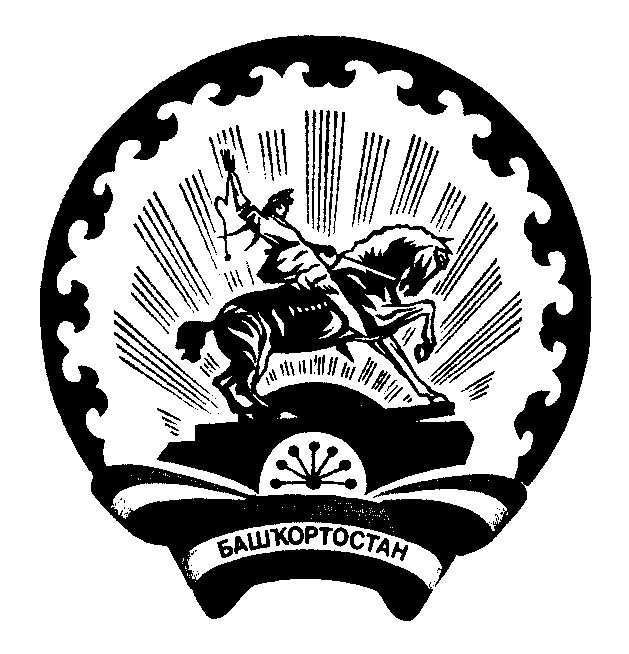 РАЙОНЫНЫ* 292Н-ИВАНОВКА АУЫЛ                                                            МУНИЦИПАЛЬНОГО РАЙОНА  БЕЛЕБЕЕВСКИЙ     СОВЕТЫ АУЫЛ БИЛ2М23Е СОВЕТЫ                                            РАЙОН РЕСПУБЛИКИ БАШКОРТОСТАН?  А  Р  А  Р                                                                                Р Е Ш Е Н И Е24 июнь 2015й                                        №397                             24 июня 2015гОб утверждении положения о добровольной народной дружине, действующейна территории  сельского поселения Усень-Ивановский сельсовет муниципального района Белебеевский район Республики Башкортостан       В соответствии со ст.6 Федерального закона от 02.04.2014 № 44-ФЗ « Об участии граждан в охране общественного прядка» , Федеральным законом  от 06.10.2003 № 131-ФЗ «Об общих принципах организации местного самоуправления в Российской Федерации», Совет сельского поселения Усень-Ивановский сельсовет муниципального района Белебеевский район Республики Башкортостан решил:     1.Утвердить прилагаемое Положение о добровольной народной дружине, действующейна территории  сельского поселения Усень-Ивановский сельсовет муниципального района Белебеевский район Республики Башкортостан.    2.Настоящее решение вступает в силу с момента обнародования.     3.Контроль за исполнением настоящего решения возложить на постоянную комиссию Совета сельского поселения  по социально-гуманитарным вопросам.Глава сельского поселения                                                                                        Д.В.Денисов